ORTOFOTO – nova ulica uz trgovački centar u Ludbregu (čkbr. 1243/1 k.o. Ludbreg)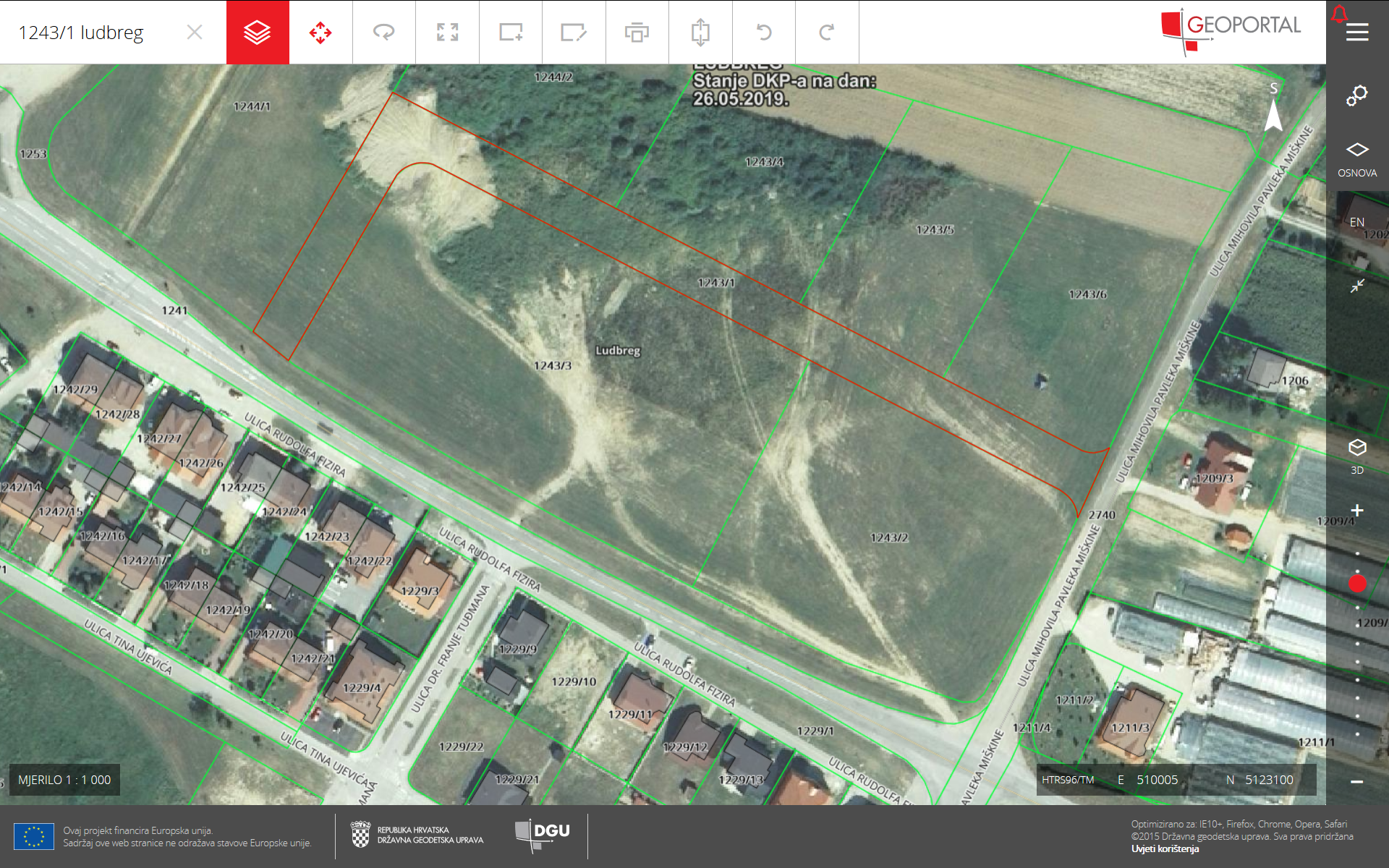 